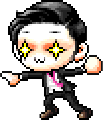 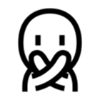 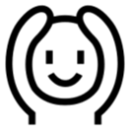  s